论坛会邮件整理后台发送数据库可参照：展览：此处会给潜在客户发snec的展览和会议的邮件。潜在客户指的系统里名片数据展览数据的功能可以延后做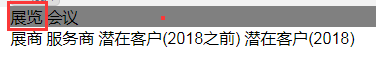 会议： 当界参会人员指的今年参会的人历史参会人员指的往届所有参会人员apvia+snec参会人员是当时临时提的需求，小史导出的特定数据库，用的不多合作方和嘉宾的数据目前没在用，用的时候导数据就行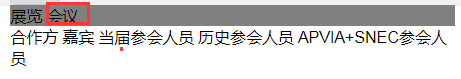 备注：此处群发器指的是现在用的第三方平台，该平台中导入了我们的数据，数据挺多的，功能上有可以定时发送，可以统计点击率，成功率等，比现在我们后台的功能要多，参考如下：  群发器：www.bestedm.org
    用户名：harrywang
    密码：kfg98DUFYuyr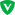 名称面向对象说明发布路径侧重点及说明议题征集所有数据库这个数据库是我们第三方系统里的数据，是往届所有的数据，应该包括展览和论坛，听会，参会，观展的，可去第三方平台导出群发器&后台群发器摘要征集所有数据库这个数据库是我们第三方系统里的数据，是往届所有的数据，应该包括展览和论坛，听会，参会，观展的，可去第三方平台导出群发器&后台群发器征集演讲人和演讲资料所有数据库这个数据库是我们第三方系统里的数据，是往届所有的数据，应该包括展览和论坛，听会，参会，观展的，可去第三方平台导出群发器&后台群发器参会注册所有数据库这个数据库是我们第三方系统里的数据，是往届所有的数据，应该包括展览和论坛，听会，参会，观展的，可去第三方平台导出群发器&后台群发器海报展示和口头报告通知邮件本届征集的摘要旧系统没有该功能，希望新开发的，当时讨论过，做一个类似复核的功能，触发旧系统，摘要一览表里的数据 后台后台，调用较多支付参会注册费用本届参会数据旧系统“当界参会人员”后台后台提交演讲嘉宾信息和演讲摘要本届参会数据旧系统“当界参会人员”后台后台提交演讲PPT本届参会数据旧系统“当界参会人员”后台后台提交论文论文全文本届参会数据旧系统“当界参会人员”后台后台，为参会代表预申请参加的活动本届参会数据旧系统“当界参会人员”后台后台下载报道通知书本届参会数据旧系统“当界参会人员”后台后台感谢信本届参会数据旧系统“当界参会人员”后台后台会议演讲文稿下载本届参会数据旧系统“当界参会人员”后台后台